ОТЧЕТ ОТДЕЛА ПОДДЕРЖКИ НЕКОММЕРЧЕСКИХ ОРГАНИЗАЦИЙ И РАЗВИТИЯ ГРАЖДАНСКОГО ОБЩЕСТВА  ОГКУ «АППАРАТ ОБЩЕСТВЕННОЙ ПАЛАТЫ УЛЬЯНОВСКОЙ ОБЛАСТИ»  (ЦЕНТРА РАЗВТИЯ НКО) ЗА 2016 ГОДЗа отчетный период сотрудниками Центра была проведена работа по следующим направлениям:  Информационное  и научно-методическое обеспечение деятельности НКОНа основании данных Портала Министерства юстиции РФ проведен мониторинг количества НКО, зарегистрированных в муниципальных образованиях  Ульяновской области. За 2016 год в Ульяновской области зарегистрировано 1567 некоммерческих организаций (далее НКО). Общая динамика количества НКО – положительная, с  30.12.2015 года прибавилось 59 организаций. Рост количества происходил в основном за счет регистрации религиозных организаций (17), АНО (27) общественных организаций (18), некоммерческих фондов (3), объединений юридических лиц (13).А убыль – за счет таких правовых форм, как некоммерческое партнерство (12), учреждений (4), адвокатское бюро (1), общественный фонд (2), профессиональный союз (2) (всего закрыто 21 организация).  Подробная информация представлена в таблице 1. Таблица 1.Распределение НКО по правовым формам представлено на Диаграмме 1. Диаграмма 1. 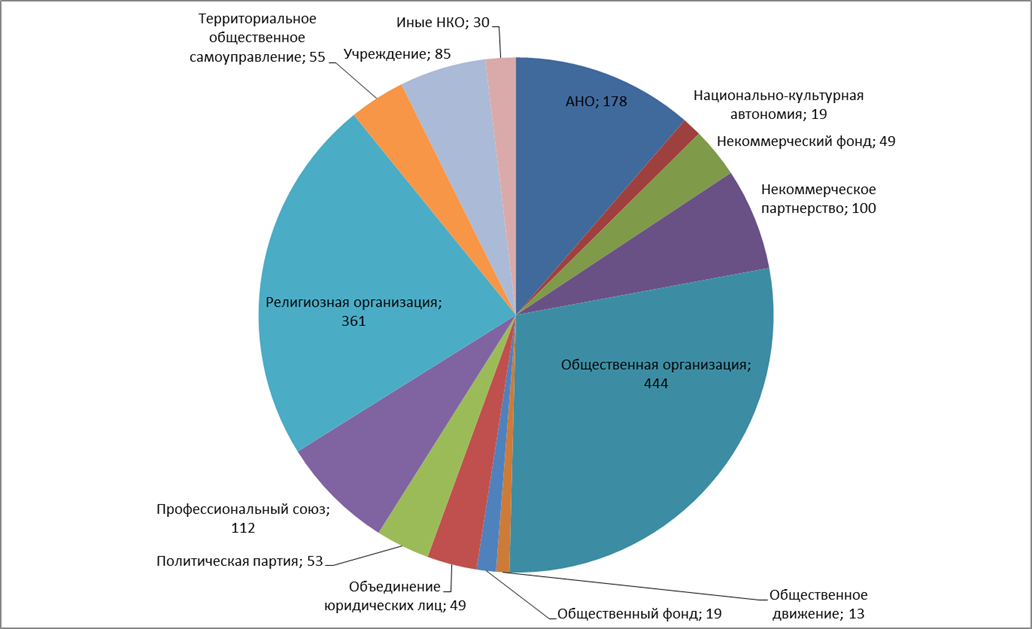 За 2016 год произошло снижение количества НКО в муниципальных образованиях на  37 единиц (общее распределение количества НКО по муниципальным образованиям в Таблице 2 и динамика по отношению к 2015 году представлена на Диаграмме 2), снижение количества произошло  за счет ликвидации не действующих религиозных и других видов НКО,  при этом количество СО НКО выросло на 24. Таблица 2. Следует отметить, что в 6 районах нет ни одной зарегистрированной социально-ориентированной организации (в Таблице они отмечены желтым цветом).  Диаграмма 2.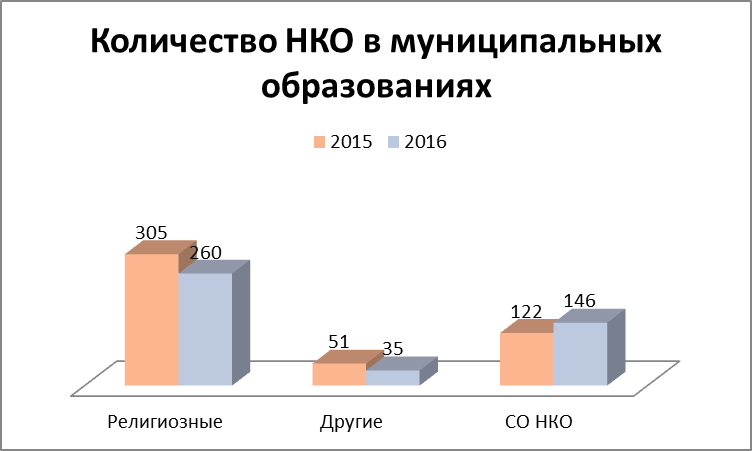 Направления деятельности некоммерческих организацийПо данным Росстата, большая часть СО НКО занимаются деятельностью в области образования, просвещения, науки, улучшения морально-психологического состояния граждан и духовного развития личности; здравоохранения, профилактики и охраны здоровья граждан, пропаганды здорового образа жизни; физической культуры и спорта; содействием патриотическому, духовно-нравственному воспитанию детей и молодежи; развитием межнационального сотрудничества, сохранением и защитой самобытности, культуры, языка и традиций народов Российской Федерации.А  участники конкурсных процедур автоматически вошли в рейтинговый список активности СО НКО,  обобщённые результаты которого представлены в Диаграмме 3 и Таблице 3.Из диаграммы 3  видно, что  49% НКО принимали участие 1 раз в конкурсах, 37% организаций – от 2 до 3 раз, 9% - от 4 до 6 раз, 4% - от 7 до 9 раз, и более 10 раз – 1% организаций.Диаграмма 3. Самые активные некоммерческие организации по итогам рейтинга активности приведены в следующей Таблице 3. Таблица 3. Среди самых активных и результативных НКО можно указать следующие (Таблица 4). Хочется обратить внимание на такие организации, которые писали не много проектов (2), зато все они получили финансовую поддержку.Таблица 4.Победители НКО конкурсов грантов и субсидий в 2016 годуОказание информационных услуг по вопросам жизнедеятельности НКО	Сотрудники Центра осуществляют  постоянный мониторинг интернет - ресурсов,  выявляя и обобщая наиболее интересную и важную информацию для некоммерческих организаций региона, а именно: информацию о конкурсах, грантах, мероприятиях, семинарах и тренингах и др. 	А далее, осуществляют электронную рассылку обработанной информации некоммерческим организациям региона. За отчетный период были осуществлены следующие рассылки (таблица 5): Таблица 5.Вестник НКОПодготовлены  и разосланы электронные варианты шести выпусков Вестника НКО: Вестник НКО №1: Клуб бухгалтеров НКО в г. Ульяновск; Второй этап информационной кампании «НКО - людям»; Фандрайзинг для НКО; Фонд хороших идей; Бесплатная подготовка отчетности для НКО; Семинар для сообщества инвалидов-колясочников.Вестник НКО №2: Проект «Успешная мама». Второй этап; Проект УРО ООО инвалидов больных рассеянным склерозом; Форум «Сообщество» (г. Пермь); АНО «Корпоративный университет Ульяновской области» и Аппарат ОП УО подписали соглашение о сотрудничестве; Семинар для сообщества инвалидов-колясочников.Вестник НКО №3: Первый этап конкурса для СО НКО из регионального бюджета; Межрегиональная школа общественных экспертов; Конкурс среди социально ориентированных НКО на предоставление субсидий из городского бюджета; Весенняя неделя добра; Благотворительный фестиваль «Добрый Ульяновск»; Открытый конкурс идей «Ульяновск Серебряный»; Конкурс «Мы и внуки: вместе можем больше!»Вестник НКО №4: Прием заявок от НКО на первый Президентский конкурс грантов; Заседание Ульяновского клуба бухгалтеров НКО. Как принимать участие в госзакупках; Открытие «Весенней недели добра»; Благотворительный фестиваль «Добрый Ульяновск».Вестник НКО №5: Итоги первого этапа конкурса среди социально ориентированных НКО на право получения субсидий из регионального бюджета в 2016 г.; Победители конкурсного отбора СО НКО для предоставления субсидий из муниципального бюджета г. Ульяновска в 2016 году; Круглый стол «Развитие межсекторного взаимодействия во благо пожилых людей»; Онлайн-вебинар от Общественной палаты РФ и встреча для НКО с начальником отдела по делам общественных организация Управления Минюста РФ по УО; День рождения Центра развития НКО.Вестник НКО №6: Награждение победителей конкурса «Активное поколение»; Семинар по социальному предпринимательству; День рождения Центра развития НКО; Продолжается прием заявок на второй областной конкурс субсидий для СО НКО; Объявление о  проведении третьего открытого конкурса по выделению грантов  ННО.Вестник НКО №7: Названы победители второго этапа регионального конкурса субсидий для социально ориентированных НКО; Росмолодежь объявляет конкурс на поддержку молодежных проектов в сфере патриотического воспитания; Стартовал прием заявок на участие в IV Общероссийском гражданском форуме.Вестник НКО №8: Итоги участия НКО Ульяновской области во втором Президентском конкурсе для СО НКО; Разумеется: кейс-чемпионат по управлению НКО; Лаборатория услуг НКО; Прием заявок на конкурс в сфере укрепления гражданского единства и гармонизации межнациональных отношений; Объявление о  проведении четвертого открытого конкурса по выделению грантов  ННО.Вестник НКО №9: Мероприятия Декады НКО; Обучающие мероприятия для социальных предпринимателей; Дистанционный практический курс «Повышение эффективности и финансовой устойчивости НКО»; 5 Суббот.Вестник НКО №10: Декада НКО; Обучающие мероприятия для представителей НКО и социальных предпринимателей; Сборник лучших практик СО НКО; Сбор средств на проект «Акшуатская лоза»; Подведены итоги третьего Президентского конкурса. Победители от Ульяновской области.Вестник НКО №11: Ярмарка социальных проектов; Финансовая поддержка СО НКО Ульяновской области в 2017 году; Перспективы формирования регионального фонда целевого капитала в Ульяновской области; Первый этап проекта по обучению НКО правилам участие в госзакупках.Центр поддержки НКО в Интернет – пространствеЕще одним вектором работы Центра является содействие НКО в размещении информации о своей деятельности. За 2016 год на сайте Общественной палаты Ульяновской области размещен 316 новостных материалов о событиях в некоммерческом секторе региона.  Динамика размещения материалов отражена на диаграмме 4. Диаграмма 4.Из диаграммы видно, что наибольшая информационная активность НКО наблюдается весной и осенью, зимой и летом – спады активности, связанные с периодом отпусков и  выходных праздничных дней.  Кроме этого осуществлялось размещение информации о деятельности и мероприятиях Центра в социальной сети «Facebook», «Twitter», «ВКонтакте». В 2016 году обновилась страничка Центра развития НКО на сайте Общественной палаты Ульяновской области: был переделан каталог НКО Ульяновской области и добавлена карта размещения НКО, обновлена база методических материалов для некоммерческого сектора, создан раздел «События» для оперативного информирования об актуальных конкурсах для НКО, текущих событиях, на которые можно сразу зарегистрироваться. Созданы странички для Ульяновского Клуба лидеров НКО и Ульяновского Клуба бухгалтеров НКО.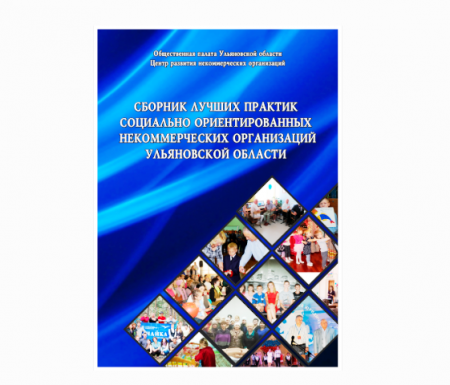 Создан раздел «Лучшие практики НКО», в который вошли описания реализованных проектов, поддержанных на областных конкурсах субсидий в 2015 и 2016 годах. Количество размещенных лучших практик в 2015 году – 26, в 2016 году – 13.Также был издан печатный вариант «Сборник лучших практик НКО Ульяновской области», в который вошли лучшие практики за 2015 год.Оказание консультационных услуг по вопросам жизнедеятельности НКОЗа  2016 год в Центр развития НКО поступило  2969  обращений, из них 510 по телефону, 2242 по электронной почте и 217 при личной встрече по вопросам связанным с рассылками, по новым проектам, по текущим грантовым конкурсам, по регистрации НКО и др. вопросам. Подробная информация об обращениях представлена в таблице. Таблица 6.Основные темы обращений:  разъяснение информации и Положений о конкурсах и мероприятиях для НКО, в том числе связанных с финансовой поддержкой НКО, вопросы по регистрации НКО и внесению изменений в уставные документы, вопросы по подготовке проектных заявок для участия НКО в муниципальных, региональных и всероссийских конкурсах. Динамика обращений представителей НКО, инициативных групп граждан,  представителей органов исполнительной власти, местного самоуправления в Центр поддержки НКО представлена на диаграмме.Диаграмма 5.	Вызывают затруднения у сотрудников НКО и вопросы налогообложения и бухгалтерского учета, которые силами Центра не могут быть разрешены. В этом случае, обратившимся даются рекомендации и контактная информация специалистов в данной сфере.   Обучение сотрудников и добровольцев НКОЦентр планомерно занимается обучением представителей некоммерческих организаций, за год проведено 18 образовательных мероприятий, в них приняло участие  376  человек.  Естественно, этот процесс «взращивания» профессионалов в секторе двухсторонний,  одни организации готовы активно обучаться, и  даже формируют Центру определенный  заказ на обучение, а другие  считают это излишним. Но у многих организаций, участвующих в  обучающих мероприятиях заметен очевидный рост,  заключающийся либо в расширении деятельности, либо в нахождении новых партнеров и появлении новых идей  своего развития.   26 января – проведение семинара «Основы социального проектирования» в г. Димитровграде. Участники: 30 человек. 22 марта – проведение первой сессии школы «Точки роста НКО» (45 участников) для муниципальных образований Ульяновской области.5 апреля – проведение семинара «Проектная заявка. Курс на качество». Участников – 45 человек.13 апреля – проведение установочного семинара по конкурсу «Активное поколение» и деловой игры «Банк идей для пожилых людей» (кол-во участников – 14 чел.). 20 апреля – проведение установочного семинара по подготовке заявки на Президентский конкурс (кол-во участников –  45 чел.).20 апреля – проведение  установочного семинара по конкурсу Фонда Тимченко. Участников – 15 чел. 9 июня – проведение семинара  по социальному проектированию для участников форума Иволга-2016 (УлГПУ).16 июня – проведение второй сессии школы «Точки роста» для муниципальных образований Ульяновской области (45 участников).5 августа – выездная групповая консультация общественников и инициативных групп в Ульяновском районе (участников 12 человек).02 сентября – проведение мастер-класса «Основы социального проектирования» в рамках Слета работающей молодежи (г. Димитровград). Участников – 25 чел.19 сентября – проведение обучающего семинара по социальному проектированию для зам. директоров по ВР профессиональных образовательных организаций (ДООЦ «Юность», г. Димитровград). Участников – 36 чел.Октябрь (4 занятия) – проведение «Лаборатория услуг НКО». Участники – 7 чел.14 октября – презентация проекта «Повышение профессионального уровня сотрудников НКО в системе госзаказа». Участников – 17 чел.21 октября – проведение  выездного семинара по социальному проектированию в р.п. Старая Майна. Участников – 6 чел.08 ноября – проведение семинара по социальному проектированию в рамках зонального семинара: «Грантовая деятельность библиотек» (г. Инза). Участников – 27 чел.15 ноября – проведение семинара по социальному проектированию в рамках зонального семинара: «Грантовая деятельность библиотек» (р.п. Старая Майна). Участников – 21 чел.Цикл встреч «Информационная среда»16 июня – участие во встрече с начальником отдела по делам некоммерческих организация Управления Минюста РФ по УО Нечаевой М.В.11 октября – подготовка и участие в информационной встрече по изменению законодательства в сфере НКО (Управление Минюста РФ по УО, Нечаева М.В.).21 ноября – подготовка и проведение встречи с создателем и генеральным директором Фонда «Капитал местного сообщества» Шарипковым О. и Зайдман И. (г. Пенза).Сетевая школа «Точки роста НКО»На пленарном заседании Общественной палаты УО и на встрече представителей институтов гражданского общества и органов власти региона было представлено Гражданское послание, разработанное по итогам прошедшего в декабре 2015 г. VII Гражданского форума Ульяновской области «Гражданское участие в развитии территорий». Одним из основных пунктов документа стала рекомендация в адрес органов местного самоуправления об открытии в городах и районах области ресурсных точек поддержки НКО. Задачей Центра развития НКО стало обучение в течение 2016 года специалистов на местах основам знаний о функционировании некоммерческого сектора, а также предоставить им площадку для обмена опытом.Участниками сетевой школы «Точки роста НКО» стали сотрудники муниципальных администраций, ответственные за взаимодействие с некоммерческими организациями, члены общественных палат МО и активные представители «третьего сектора». В ходе занятий они знакомились с международным, российским и региональным законодательством, регулирующим сферу НКО, видами и структурой поддержки некоммерческих организаций, в том числе в Ульяновской области.Много вопросов и комментариев вызвал разбор порядка регистрации НКО.26 января – обсуждение проекта Гражданского послания, разработанного Общественной палатой Ульяновской области по итогам муниципального этапа, пленарного заседания и дискуссионных площадок прошедшего в декабре 2015 г. VII Гражданского форума «Гражданское участие в развитии территорий» в г. Димитровграде (восточный куст).27 января – обсуждение проекта Гражданского послания в г. Ульяновске (центральный куст).03 февраля – выездная встреча с представителями муниципальных образований (администрации МО, муниципальных общественных палат, представителей НКО и др.) по обсуждению проекта Гражданского послания.22 марта – проведение первой сессии школы «Точки роста НКО» (45 участников) для муниципальных образований Ульяновской области.13 апреля представители некоммерческих организаций из муниципальных образований Ульяновской области и сотрудники администраций МО, отвечающие за взаимодействие с НКО, приняли участие в еженедельном онлайн-совещании Общественной палаты РФ с коллегами из ОП регионов страны. Основными вопросами, обсуждавшимися на мероприятии, стали условия участия в первом этапе конкурса Президентских грантов для некоммерческих неправительственных организаций, а также презентация нового грантоператора — Фонда поддержки гражданской активности в малых городах и сельских территориях «Перспектива».16 июня – проведение второй сессии школы «Точки роста» для муниципальных образований Ульяновской области (45 участников).17 сентября – выезд в Кузоватовский район, мониторинг проекта «Фестиваль художественного творчества «Серебряная эстафета» -  победителя конкурса «Активное поколение» и проекта «Всероссийский фестиваль резчиков по дереву «Наследники Сорокина» - победителя муниципального конкурса для СО НКО.15 ноября –  муниципальный этап Гражданского Форума (р.п. Николаевка).10 декабря – проведение третьей сессии школы «Точки роста» осуществлялась в работе на площадках в Гражданского форумаСамообразование и повышение квалификации сотрудников Центра Сотрудники Центра непрерывно повышают свою квалификацию очными и дистанционными способами, так в текущем  периоде сотрудники приняли участие в следующих мероприятиях: 23 января – участие в митапе «Как вовлечь активистов в некоммерческий проект и научиться их уважать».29 января – участие в заседании «PR-клуба» в Ульяновском государственном техническом университете и работе круглого стола по теме «Гражданское общество как форма социальной интеграции населения, власти и бизнеса:  роль PR - коммуникаций».20 февраля – участие в митапе  «Удачная кампания в сети, или Как создать вирусный ролик для некоммерческого проекта?»24 февраля – участие в семинаре «Управление проектами».6 марта – участие в семинаре  по ораторскому мастерству для НКО (Квартал, ведущая семинара – Домашевская Елена). 10 марта – участие в семинаре «Составление пресс-релиза» (ведущая – Дерябина Надежда).17-19 марта – участие стратегической конференции «Инфраструктура поддержки социально ориентированных НКО в регионах: вчера, сегодня, завтра» (г. Москва).29 марта – участие в Межрегиональной школе общественных эскпертов.31 марта – участие в вебинаре «Независимая оценка качества услуг».6 апреля – участие в он-лайн совещании с ОП РФ по вопросу оказания НКО социальных услуг.7 апреля – участие в вебинаре «Оценочные шкалы».28 апреля – участие во Всероссийской научной конференции «Гражданское общество в России: вызовы современности».19 мая – участие в вебинаре клуба бухгалтеров и аудиторов НКО. 2 июня – участие в мастер-классе по социальному предпринимательству для НКО.13 июля – участие в вебинаре ОП РФ.19 июля – участие в онлайн конференции ОП РФ «Добровольчество в России».20 июля –  участие в онлайн совещание  ОП РФ по безопасности на дорогах.26 июля – участие в вебинаре Теплицы социальных технологий.03 августа – участие в семинаре АНО «Корпоративный университет Ульяновской области» по теме «Привлечение добровольцев к деятельности НКО».21 сентября – участие в вебинаре «Особенности налогообложения для НКО» от Общественной палаты РФ.22 сентября – участие в вебконференции "НКО как поставщик социальных услуг" от Межрегионального ресурсного центра "Защита детей" (г. Санкт-Петербург).26 октября – участие в онлайн совещании с Общественной палатой РФ по теме «Регистрация и внесение изменения в уставные документы НКО».1 ноября – участие в онлайн конференции  ресурсных центров ПФО, обсуждение методических рекомендаций для ресурсных центров, разработанных Минэкономразвития РФ. 14 декабря – участие в митапе Теплицы социальных технологий в Ульяновске: итоги года и презентации проектов НКО и сообществ.Работа  Ульяновского Клуба лидеров НКОВ течение 2016 года продолжалась работа по сопровождению работы Ульяновского Клуба лидеров НКО.08 февраля – организация заседания Клуба лидеров НКО.30 марта – участие во встрече членов Клуба лидеров НКО с представителем Управления информационной политики администрации Губернатора.20 мая – выездное заседание Клуба лидеров НКО.15 июня – участие в выездном заседании Клуба лидеров НКО в Международной академии цигун и тайцзи (УлГУ).29 июня – участие в заседании клуба лидеров НКО с Браташовой В.А.07 сентября – организация заседания Правления Ульяновского Клуба лидеров НКО.  Сбор предложений к Декаде НКО. 04 октября – участие в выездном мероприятии Клуба лидеров НКО (Центр «Развитие»).11 ноября – подготовка и участие в заседании Ульяновского Клуба бухгалтеров и аудиторов НКО.16 ноября – организация встречи Ульяновского Клуба лидеров НКО  и открытого оргкомитета благотворительного фестиваля «Добрый Ульяновск».18 декабря – проведение благотворительного фестиваля Добрый Ульяновск.Клуб бухгалтеров НКОВ 2016 году по инициативе некоммерческих организаций был организован Клуб бухгалтеров НКО. Центр развития НКО занимался сопровождением его деятельности.15 января – организация первого заседания Клуба бухгалтеров НКО Ульяновской области с участием президента Ассоциации «Клуб бухгалтеров и аудиторов некоммерческих организаций» П.Ю.Гамольского.27 апреля – подготовка и проведение заседания Ульяновского клуба бухгалтеров НКО по теме: «Участие НКО в закупках». С участием заместителя директора Департамента государственных закупок и ООО «Единый ресурс».11 ноября – подготовка и проведение заседания Клуба бухгалтеров НКО с участием эксперта Л.Н.Иевлевой по теме: «Отчетность в МинЮст».«Весенняя неделя добра»Специалисты центра развития НКО при Общественной палате Ульяновской области подвели официальные итоги Общероссийской добровольческой акции «Весенняя неделя добра — 2016», прошедшей с 16 по 24 апреля.Напомним, организаторами акции в регионе стали Ульяновский Клуб лидеров НКО и Центр развития некоммерческих организаций при Общественной палате Ульяновской области. В нынешнем году «Весенняя неделя добра» прошла уже в двадцатый раз, при этом наш регион участвовал в ней пятый год подряд.«По нашим подсчетам, общее количество задействованных в акции в 2016 году добровольцев составило 14488, из них молодежи в возрасте до 30 лет – 7545. Всего благополучателей (участников и зрителей), согласно представленным отчетам, было порядка 56 тысяч человек, а общее время, пожертвованное добровольцами на организацию и проведение мероприятий, — 1897 часов», — заявила ведущий специалист Центра развития НКО при региональной Палате Аида Додонова.В рамках «Весенней недели добра» некоммерческие организации и инициативные группы граждан, учреждения образования, здравоохранения, социального обслуживания, а также промышленные предприятия и бизнес-структуры провели мероприятия по оказанию адресной добровольной помощи нуждающимся категориям населения, благоустройству территорий, работе с детьми и молодежью.АНО содействия семьям, воспитывающим детей с ограниченными возможностями «Солнце для всех», к примеру, провела с 16 по 20 апреля 2016 г. конкурс рисунков на тему «Аллея «Солнце для всех», в котором участвовали школьники 1-6 классов. 22 мая усилиями организации в Заволжском районе Ульяновска открыта аллея «Солнце для всех». В торжественной церемонии и посадке деревьев были задействованы дети с ограниченными возможностями здоровья и их родители, а также волонтеры-школьники.15 апреля представители Ульяновской региональной общественной организации «Рериховский центр духовной культуры» приняли участие в экологической акции Министерства сельского, лесного хозяйства и природных ресурсов Ульяновской области «Экодоктор», в рамках которой осуществлены мероприятия по лечению и подготовке к весенне-летнему периоду около 200 зеленых насаждений по ул. Гончарова и ул. Ленина в Ульяновске. С 16 по 24 апреля также проходила акция «Городская ЭКО-бомба» — добровольцы оплатили приобретение 158 саженцев можжевельника для озеленения территории Центра иппотерапии «Лучик».19 апреля сотрудники и воспитанники Детского сада №13 «Елочка» г. Ульяновска передали в Областную библиотеку для детей и юношества имени С.Т. Аксакова книги на военную тематику. 24 апреля от учреждения перечислено 3000 рублей в благотворительный фонд «Победа» на поддержку ветеранов Великой Отечественной войны.20 апреля автономная некоммерческая организация «Центр профилактики ВИЧ/СПИДа «СПИДу-НЕТ!» г. Ульяновска инициировала акцию по сбору благотворительных средств для детей, рожденных в перинатальном контакте от ВИЧ-инфицированных матерей, «Подари добро детям». Средства, привлеченные по ее итогам, будут направлены на организацию праздника в рамках Дня защиты детей для ребят, находящихся в Специальном (коррекционном) детском доме для детей с органичными возможностями здоровья «Дом детства».21 апреля по инициативе МБУ «Симбирцит» в СДЦ «Волжские зори» состоялась встреча-беседа духовно-нравственной направленности с иереем Андреем Кирюшкиным из храма Святителя Николая Чудотворца для воспитанников с ограниченными возможностями здоровья и их родителей. 22 апреля Центром детского творчества №1 был организован концерт «Радуга добра» в Областном государственном автономном учреждении социального обслуживания «Геронтологический центр в г. Ульяновске».23 апреля работники ГУЗ «Областной кардиологический диспансер» приобрели на собственные средства предметы ухода для Ульяновского специализированного дома ребенка. В тот же день Вешкаймский районный Дом культуры провел благотворительный концерт-марафон «Дари добро», который посетили порядка 300 человек. По итогам мероприятия собраны добровольные пожертвования на общую сумму 44350 рублей. Средства переданы главному врачу Вешкаймской районной больницы Марине Тремасовой для приобретения в детское отделение небулайзеров и холодильников для хранения лекарственных средств и вакцин. К настоящему времени на них закуплены два холодильника (продуктовый и фармацевтический), небулайзер и три маски для проведения ингаляций.Ребята из средней школы №41 города Ульяновска и их педагоги 23 апреля провели акцию «Помоги четвероногим лекарям», в ходе которой собрали и привезли в Центр иппотерапии «Лучик» угощение для лошадей — около 70 кг моркови, 30 кг яблок, сахар и коробку сухарей. Во время поездки в «Лучик» дети высадили на территории центра подсолнухи, которые очень любят есть лошади.24 апреля Майнский детский дом «Орбита» организовал благотворительный концерт «Твори добро». На него были приглашены члены Совета ветеранов МО «Майнский район», представители замещающих семей и дети-инвалиды со своими родителями, проживающие на территории р.п. Майна.Активисты Ульяновского регионального отделения Молодежной общероссийской общественной организации «Российские студенческие отряды» 30 апреля собрали и перевели деньги приюту «Лапа помощи», а 3 мая передали туда же корм и необходимые вещи для животных и выгуляли собак.Благодарим всех организаторов и участников мероприятий, прошедших в рамках Общероссийской добровольческой акции «Весенняя неделя добра — 2016» в Ульяновской области!Благотворительный фестиваль «Добрый Ульяновск»23 апреля 2016 года в фойе первого этажа ДК «Губернаторский» прошел благотворительный фестиваль «Добрый Ульяновск». Его организаторами стали Ульяновский Клуб лидеров НКО и Центр развития НКО при Общественной палате региона. В течение всего дня – с 10.00 до 17.00 – участники фестиваля, представляющие некоммерческие организации города, проводили ярмарки-продажи, развлекательные программы и акции с целью сбора пожертвований для детей, находящихся в сложной жизненной ситуации.Большинство мероприятий было нацелено на привлечение средств благотворителей из числа неравнодушных ульяновцев для оказания помощи восьмилетней Полине Шаталовой. «За помощью к нам обратилась мама девочки на прошедшей 16 марта презентации Общероссийской добровольческой акции «Весенняя неделя добра — 2016». У Полины сложная форма эпилепсии, для лечения необходимо пройти две операции в Германии», — сообщила руководитель АНО «Агентство социально-культурных проектов» Марина Казакова.На сбор средств для Полины Шаталовой была нацелена работа сразу нескольких площадок фестиваля «Добрый Ульяновск». Представители региональной общественной организации «Клуб активных родителей» организовали выставку-продажу изделий ручной работы, приняв решение направить на лечение девочки 10% вырученных средств. Таким же образом поступили студенты Ульяновского колледжа культуры и искусства, открывшие площадку по аквагриму. Региональный информационно-ресурсный Фонд провел благотворительную лотерею «Чемодан чепухи», а Ульяновская общественная организация «Союз мотоциклистов «Свобода» — мастер-класс по изготовлению бумажных моделей автомобилей и мотоциклов.«К сожалению, техническое творчество, которое ранее развивалось в школах ДОСААФ, кружках и клубах моделистов, сегодня почти забыто. Мы пытаемся продемонстрировать, что искусство моделизма – очень интересное и доступное, им может заниматься каждый, имея при небе ножницы, клей и бумагу. Очень приятно, что многие ребята, пришедшие на фестиваль, проявили интерес к нашей площадке и попытались сделать что-то своими руками. Помимо занятия моделированием, мы проводим для детей небольшой ликбез, посвященный правилам дорожного движения», — поделился представитель Союза мотоциклистов «Свобода», инженер Александр Слетков.Не менее интересные и значимые мероприятия организовали и другие НКО-участники фестиваля «Добрый Ульяновск». Региональное отделение Общероссийской общественной организации инвалидов «Новые возможности» обеспечило всем неравнодушным возможность исполнить мечты молодых инвалидов с особенностями интеллектуального и психического развития, представленные на «дереве желаний». Областная общественная организация «Рериховский центр духовной культуры» разместила в фойе ДК «Губернаторский» бесплатную выставку картин и фотопейзажей. Активисты Клуба активных родителей провели акцию в поддержку грудного вскармливания. «Мы рассказываем о пользе грудного молока и опрашиваем ульяновских мам, до какого возраста они сами кормили детей. Среди участников фестиваля было несколько беременных женщин – они получили информационные справочники. Надеюсь, что по итогам этой работы число наших сторонников заметно увеличится», — отметила член Клуб активных родителей, мама трехлетнего сына Екатерина Винаева.Кроме того, в рамках фестиваля Ульяновская областная общественная организация защиты животных «Надежда» предлагала всем желающим внести денежный вклад на лечение и содержание животных, находящихся во временных передержках. Волонтеры Благотворительного фонда социальной поддержки и духовно-нравственного развития общества «Рука помощи» собирали пожертвования на приобретение музыкальной аппаратуры для Ивановского детского дома имени А. Матросова, которая поможет проводить качественные занятия с ребятами в рамках программы «Творчество – детям». Их коллеги из АНО «Центр профилактики ВИЧ/СПИДа «СПИДу-НЕТ!» призывали горожан пополнить копилки, предназначенные для оказания помощи детям, рожденным в перинатальном контакте от ВИЧ-инфицированных матерей. «Когда собираешь средства просто на улице, люди откликаются мало, а сюда пришли действительно неравнодушные ульяновцы, понимающие, как важно поддерживать нуждающихся», — поделились студенты Ульяновского фармацевтического колледжа, волонтеры Алена Тетеревникова и Лилия Шарафутдинова.В благотворительном фестивале «Добрый Ульяновск» приняли участие несколько тысяч горожан. Учитывая то, что в день его организации на сцене ДК «Губернаторский» проходили детские шоу, значительную часть аудитории составляли маленькие ульяновцы в сопровождении родителей. Ребята с удовольствием осматривали площадки, проявляли большой интерес к сладостям и игрушкам, сделанным руками общественников. Многие пожелали перевоплотиться в сказочных персонажей с помощью аквагрима. Мальчишки, неравнодушные к технике, с восторгом рассматривали бумажные модели машин и мотоциклов и, конечно, попытались сделать их собственноручно.Участие в большинстве этих увлекательных занятий было абсолютно бесплатным, однако организаторы и волонтеры все же поощряли горожан делать небольшие пожертвования. По итогам фестиваля «Добрый Ульяновск» было собрано 18133 руб. – все эти средства будут направлены на благотворительные цели.Благотворительный фестиваль «Добрый Ульяновск» в 2016 году проходил второй раз в МТРК «Аквамолл» 18 декабря с 14.00 до17.00.В его рамках общественные организации города провели развлекательные программы, акции и ярмарки-продажи, чтобы рассказать о себе и приобщить ульяновцев к благотворительности.Фестиваль «Добрый Ульяновск» состоялся уже в седьмой раз по инициативе Ульяновского Клуба лидеров некоммерческих организаций и при поддержке Общественной палаты Ульяновской области. В этом году мероприятие приобрело особую актуальность в связи с обозначенным на федеральном уровне трендом по поддержке волонтерских и благотворительных движений. Войти в число «добрых» городов Ульяновску помог грант благотворительного фонда «Добрый город Петербург», который получило АНО Агентство социально-культурных проектов в объеме 45 тысяч рублей. В фестивале «Добрый Ульяновск» были задействованы порядка 10 некоммерческих организаций. Волонтеры благотворительного фонда социальной поддержки и защиты граждан «Независимость» собирали средства на подарки к новому году детям-инвалидам и детям из неблагополучных и малообеспеченных семей. Представители благотворительного фонда «Дари добро» организовали благотворительную продажу безалкогольного глинтвейна, а Региональной информационно-ресурсный Фонд – уже ставшую традиционной акцию «Чемодан чепухи», в рамках которой любой желающий за символическую плату мог приобрести игрушки, украшения и приятные сувениры.Участницы проекта «Сделано мамой. Сделано в Ульяновске» региональной общественной организации «Клуб активных родителей» развернули ярмарку-продажу изделий ручной работы. Посетители «Аквамолла» с интересом рассматривали предложенный ассортимент, включавший одежду, игрушки, постельное белье и новогодние костюмы для детей, вигвамы для игр ребят постарше и другие текстильные изделия.Ульяновское региональное отделение Общероссийской общественной организации инвалидов вследствие психических расстройств «Новые возможности» представили выставку-продажу работ воспитанников клубов «Пион» и «Солнечный», объединяющих людей с ментальными особенностями. Вырученные сегодня средства направлены на приобретение расходных материалов для творчества молодых инвалидов. Каждый участник фестиваля смог найти для себя занятие по душе. Маленькие ульяновцы с увлечением участвовали в мастер-классах по изготовлению новогодних открыток, игрушек и оригами. Молодым людям авторы социального проекта «Автотрезвость» предлагали надеть специальные очки и пройти в них небольшую дистанцию, чтобы лично убедиться, насколько искажается зрение человека в состоянии алкогольного опьянения. Горожане зрелого возраста, в свою очередь, пользовались предложением пройти диагностику организма. Кроме того, все желающие: и организаторы, и участники – активно осваивали фотозону, делая селфи на фоне красного сердца – символа фестиваля «Добрый Ульяновск».Параллельно на сцене «Аквамолла» шла концертная программа с участием творческих коллективов ДК «Руслан» и ДК имени 1 Мая. Своими выступлениями зрителей порадовали солисты Елена Прокофьева, Светлана Фролова и Вячеслав Баранов, цирковая студия «Орхидея», ансамбль народной песни «Отрада» и вокальный коллектив «Т-студия».«Гвоздем» программы стало выступление сообщества инвалидов-колясочников «Властелины колес» с новым проектом «Театр моды». Идея его создания зародилась у женщин с ограниченными возможностями три месяца назад. Благодаря поддержке друзей и всех неравнодушных ульяновцев «Властелинам колес» удалось сшить коллекцию одежды по мотивам творчества мексиканской художницы Фриды Кало. Посредством реализации проекта они надеются изменить общественное сознание по отношению к людям с ограниченными возможностями, улучшить качество культурной среды родного города и вдохновить свои примером окружающих. На фестивале «Властелины колес» собирали средства благотворителей на создание новой коллекции одежды. В этом им помогали члены Областного волонтерского центра и Регионального информационно-ресурсного Фонда.По итогам фестиваля «Добрый Ульяновск» общественным организациям удалось привлечь на благотворительные цели порядка 16 тысяч рублей. Всем участникам мероприятия: представителям НКО, волонтерам, творческим коллективам были торжественно вручены благодарственные письма Общественной палаты Ульяновской области.Ярмарка социальных проектов25 ноября 2016 года в Ульяновской области состоялась Ярмарка социальных проектов. Мероприятие прошло в формате публичных отчетов о реализации проектов социально ориентированных некоммерческих организаций, получивших в 2016 году субсидии из регионального бюджета. Всего в нем приняли участие представители порядка 40 НКО. Их проекты оценивали организаторы ярмарки – специалисты Управления внутренней политики администрации Губернатора Ульяновской области, члены Общественной палаты региона и сотрудники Аппарата ОП УО.В текущем году конкурсный отбор программ (проектов) социально ориентированных НКО на право получения субсидий из бюджета Ульяновской области был организован в два этапа. В первом принимали участие крупные НКО, уже имеющие немалый опыт участия в конкурсах и представляющие достойные проекты. Его результаты были объявлены в начале июня, а победителями стали 30 организаций, между которыми были распределены субсидии общим объемом 7 миллионов рублей. Второй этап представлял собой конкурс стартапов для начинающих или небольших некоммерческих организаций. По его итогам 20 СО НКО были выделены субсидии на сумму 2 млн. руб.Для повышения плодотворности работы участники Ярмарки социальных проектов были разделены на три группы. Первая из них объединила авторов проектов по развитию дополнительного образования, научно-технического и художественного творчества, массового спорта, краеведческой и экологической деятельности детей и молодежи. Вторая собрала НКО-победителей конкурсов субсидий с проектами в сфере гражданско-патриотического и духовно-нравственного воспитания, сохранения и популяризации отечественного исторического и культурного наследия.Особый интерес присутствовавшие проявили к третьей группе общественников, представивших публичные отчеты по следующим направлениям конкурсных отборов: «Оказание содействия в обеспечении занятости населения», «Оказание юридической помощи на безвозмездной основе гражданам населения», «Повышение качества жизни людей пожилого возраста», «Профилактика социального сиротства, поддержка материнства и детства» и «Трудоустройство инвалидов и закрепление их на рабочих местах, социальная адаптация инвалидов и их семей». Почти каждому из выступавших аудитория задавала несколько уточняющих вопросов и высказывала комментарии.Значительное внимание было уделено социально значимым программам, реализованным НКО на территории муниципальных образований. Один из таких — проект «Развитие иппотерапии в Мелекесском районе» Ульяновского областного фонда защиты животных «Флора и Лавра», получивший в 2016 году субсидию в размере 350 тыс. рублей. Немало проектов представили на ярмарке некоммерческие организации, работающие в сфере образования и просвещения. К примеру, с начала учебного года в муниципальных образованиях реализуется программа психолого-педагогического просвещения «Родительский университет», разработанная Ульяновской региональной общественной организацией помощи родителям и детям «Совет родителей». По итогам Ярмарки социальных проектов эксперты оценили каждое выступление по ряду параметров и выявили проекты социально ориентированных НКО, реализованные в 2016 году наиболее успешно. Декада НКОС 4 по 14 октября 2016 года Общественная палата Ульяновской области, Центр развития НКО и Управление внутренней политики провели Декаду НКО.В эти дни в регионе работали тематические дискуссионные площадки, состоялись деловые игры, образовательные и информационные мероприятия, в которых приняли участие представители некоммерческих организаций.В 2016 г. Декада НКО прошла уже во второй раз.4 октября 2016 года члены Ульяновского Клуба лидеров НКО отметили пятилетие организации. Отпраздновать юбилей они решили необычным способом, не сидя за накрытым столом, а принимая участие в добром деле — благоустройстве территории коррекционного центра «Развитие» г. Ульяновска, расположенного по адресу: ул. Врача Михайлова, д. 54.«Лаборатория услуг НКО» — новая форма работы с представителями «третьего сектора», предложенная Центром развития некоммерческих организаций при Общественной палате Ульяновской области.Первое и второе занятия были проведены 6 и 13 октября в зале заседаний региональной Палаты (г. Ульяновск, ул. Радищева, д. 1, каб. 500). Задача этой площадки – помочь заинтересованным общественникам, разработать и в экспериментальном порядке попробовать оказать услуги в социальной сфере, а затем, получив обратную связь от населения, принять решение о целесообразности их реализации на постоянной основе.7 октября 2016 года на базе Общественной палаты региона состоялось первое заседание «Клуба неравнодушных». В мероприятии приняли участие представители НКО, бизнеса, регионального Министерства образования и науки Ульяновской области и Центра инноваций в социальной сфере г. Ульяновска.Центром дискуссии «Клуба неравнодушных» стал поиск точек взаимодействия между органами власти, бизнесом и некоммерческим сектором по вопросам развития образования.10 октября 2016 года прошло второе заседание «Клуба неравнодушных», организованное Центром развития НКО при Общественной палате Ульяновской области при участии Центра инноваций в социальной сфере г. Ульяновска и регионального Министерства здравоохранения, семьи и социального благополучия.Основной темой для обсуждения стали вопросы организации государственно-частного партнерства в сферах здравоохранения и социального обслуживания. 12 октября 2016 года в Ленинском мемориале состоялась форсайт-сессия «Шаг навстречу». Ее участниками стали представители некоммерческих организаций и региональных исполнительных органов власти.Организатором форсайт-сессии выступил Центр развития некоммерческих организаций при Общественной палате Ульяновской области. Целью мероприятия стала разработка плана обеспечения доступа НКО к оказанию социальных услуг населению.Форсайт-сессия «Шаг навстречу» состоялась в формате деловой игры и включала несколько этапов. Сначала, разделившись на пять групп по направлениям: «образование», «здравоохранение», «социальная защита», «культура» и «спорт», участники сформулировали несколько трендов, которые, по их мнению, будут влиять на социальную сферу в ближайшие три года. Затем каждая группа представила перечень возможностей и потенциальных угроз для развития каждой отрасли.Второй этап игры был посвящен составлению трех списков социальных услуг: тех, которые ИОГВ готовы передать на рынок, услуг, осуществлять которые сегодня могут сами НКО, и тех, что объективно необходимы для жителей Ульяновской области.В финальной части форсайт-сессии представители органов власти и общественники постарались сопоставить все представленные инициативы с целью поиска точек соприкосновения и выявления тех соцуслуг, которые уже сегодня ИОГВ могут передать некоммерческим организациям.По окончании мероприятия была достигнута договоренность о проведении на базе Центра развития НКО при Общественной палате Ульяновской области встречи с наиболее активными представителями каждой из групп, участвовавших в игре, чтобы официально подвести ее итоги, сформировать результирующий документ, который будет содержать предложения по развитию каждой из отраслей социальной сферы, и направить в профильные ИОГВ.11 октября 2016 года в зале заседаний Общественной палаты региона была организована информационная встреча по вопросам изменения законодательства в сфере НКО.Целью проведения мероприятия стало ознакомление общественников с недавними изменениями, внесенными в законодательные акты, регулирующие деятельность представителей «третьего сектора». В роли ведущей выступила начальник отдела по делам некоммерческих организаций Управления Министерства юстиции РФ по Ульяновской области Марина Нечаева.В ходе занятия Марина Нечаева затронула вопросы регистрации некоммерческих организаций, рассказала об их типах и организационно-правовых формах, установленных последней редакцией Гражданского кодекса РФ. Она также упомянула о том, какие нормативные акты регулируют деятельность каждого вида НКО и какую отчетность в Минюст им необходимо готовить и направлять.Вторая часть информационной встречи была посвящена вопросам и ответам.Завершило Декаду НКО мероприятие, посвященное презентация проекта «Повышение профессионального уровня сотрудников некоммерческих организаций в системе госзаказа и участие этих организаций в государственных закупках». Оно состоялось 14 октября 2016 года в зале заседаний Общественной палаты состоялась регионального отделения Общероссийской общественной организации малого и среднего предпринимательства «Опора России». Напомним, проект УРО ООО «Опора России» стал победителем второго открытого конкурса по выделению грантов Президента РФ некоммерческим неправительственным организациям 2016 года. На его реализацию из федерального бюджета выделено 4,125 млн. рублей.В заключение всех заинтересованных представителей НКО пригласили записаться на образовательный курс. Другие мероприятия14 января – участие в заседании конкурсной комиссии областного конкурса «Общественное признание - 2015».28 января – участие в пленарном заседании Общественной палаты РФ (г. Москва).07 февраля – участие в образовательном мероприятии сообщества  инвалидов – колясочников «Властелин колёс».10-11 февраля – участие во встрече  координаторов региональных клубов бухгалтеров НКО  (г. Москва). Основная тема встречи «Информационная, консультационная и методическая поддержка социально ориентированных НКО в области бухгалтерского учета и налогообложения». 16 февраля – проведение проектной мастерской  в г. Димитровграде. Участников – 22 человека. 27-28 февраля – участие в форуме «Сообщество» (г. Пермь).3 марта – участие в пленарном заседании Общественной палаты Ульяновской области, обсуждении тезисов Доклада о состоянии гражданского общества в 2015 году. 14 марта – подготовка и участие встречи оргкомитета по проведению ВНД – 2016.15 марта – подготовка и участие в церемонии награждении участников и победителей конкурса «Общественное признание - 2015».18 марта – участие в работе площадки по социальному проектированию «Арт-Профи Слёта» (Министерство образования Ульяновской области).7 апреля – участие в он-лайн совещании с региональными координаторами конкурса «Активное поколение».11 апреля – проведение оргсбора по проведению открытия Весенней недели добра и Доброго Ульяновска.13 апреля – участие в он-лайн конференции Общественной палаты РФ по Президентскому конкурсу.16 апреля – проведение презентации Весенней недели добра.18 апреля – проведение оргсбора по проведению Доброго Ульяновска.21 апреля – участие в заседании Комиссии по безопасности граждан Общественной палаты Ульяновской области.22 апреля – участие в заседании конкурсной комиссии по выбору поставщика социальных услуг.23 апреля – проведение благотворительного фестиваля «Добрый Ульяновск».26 апреля – проведение заседание конкурсной комиссии по подведению итогов конкурса «Мы и внуки», «Ульяновск серебряный».27 апреля – участие в заседании инициативной группы по сбору благотворительной помощи фондом «Аурея».5 мая – проведение награждения победителей конкурса «Мы и внуки», «Ульяновск серебряный».5 мая – участие в заседании Совета по правам человека и развитию гражданского общества при Губернаторе Ульяновской области.17 мая – участие в совещании по созданию детского технопарка  на базе Дворца творчества детей и молодежи.18 мая – организация в заседании Комиссии по проблемам безопасности граждан, взаимодействию с ветеранскими организациями и системой судебно-правоохранительных органов.26 мая – участие в круглом столе «Развитие межсекторного взаимодействия во благо пожилых людей».27 мая – участие в заседании окружного совета УРО ООО Ассоциация юристов России.30 мая – проведение заседания конкурсной комиссии по конкурсу для пожилых от фонда Тимченко «Активное поколение».3 июня – участие в заседании инициативной группы по созданию Ассоциации благотворительных фондов.8 июня – участие во встрече с коллегами из Аппарата Общественной палаты Чувашии.14 июня – участие в онлайн-вебинаре для НКО по вопросам участия в конкурсах Президентских грантов от Общественной палаты Ульяновской области.17 июня – проведение Дня гостей, посвященного 5-летию Центра развития НКО.21 июня – участие в подготовке и проведении пленарного заседания сессии Совета при Губернаторе по развитию гражданского общества и правам человека.22 июня – участие в вебинаре по итогам подведения конкурса «Активное поколение».27 июня – участие в совещании СМИ муниципальных образований в пресс-центре  материалами о Центре развития НКО, интересными проектами в муниципальных образованиях.29 июня – подготовка и проведение церемонии награждения участников и победителей конкурса «Активное поколение».01 июля – участие в экскурсии от Корпорации развития Ульяновской области на Промышленную зону «Заволжье».07 июля – участие в открытии фотовыставки «Планета Земля: Венеция» Рериховский центр духовной культуры.26 июля – организация и проведение рабочей группы по подготовке предложений в Общественную палаты РФ.28 июля – участие в работе конкурсной комиссии 2-го регионального конкурса субсидий. 28 и 29 июля – просмотр трансляции Форума ОП РФ «Сообщество» (Череповец).04 августа – участие в завершающем мероприятии проекта «Бизнес мама»  (защите бизнес-проектов, разработанных участницами) УРОО «Клуб активных родителей».05 августа – организация встречи рабочей группы по разработке концепции «Дом НКО».10 августа – участие в видеоселекторном совещании с участием начальника отдела по делам НКО Минюста РФ по УО Нечаевой М.В.11 августа – съемка видеоинтервью об НКО Ульяновской области ООО «Телекомпания СТВ»13 августа – участие в благотворительном марафоне «Верные сердца».18 августа – участие в Фестивале местных сообществ (р.п. Ишеевка, Ульяновский р-н).19 августа – участие в Фестивале местных сообществ (р.п. Майна, Майнский р-н).25 августа – участие в Фестивале местных сообществ (р.п. Чердаклы, Чердаклинский р-н).26 августа – участие в Фестивале местных сообществ (р.п. Тереньга, Тереньгульский р-н).30 августа – участие в Фестивале местных сообществ (р.п. Старая Майна).30 августа – участие в завершающем мероприятии проекта «Зеленые защитники» АНО «Клуб деловых старух» и АНО «Центр иппотерапии «Лучик».30 августа – участие и выступление на заседании президиума Совета ректоров ВУЗов Ульяновской области.31 августа – организация встречи рабочей группы по разработке концепции «Дом НКО».06 сентября –  встреча с представителями Управления внутренней политики  администрации Ульяновской области и Министерства образования по проведению Форсайт-сессии в рамках декады НКО. 12 сентября – встреча с представителями администрации г. Ульяновска о сотрудничестве.15 сентября – выезд в геронтологический центр на открытие  фотостудии в рамках проекта «Терапия фотографией как инновационный метод работы с эмоциональной сферой пожилого человека» - победителя конкурса «Активное поколение».16 сентября – участие в работе круглого стола «Партнерские проекты развития территории в сфере культуры и туризма Ульяновской области» (партнёрство с некоммерческими организациями, областными государственными учреждениями культуры, бизнесом, ГЧП в культуре) в рамках Международного культурного форума.20 сентября – участие в кругом столе «Опыт и перспективы общественной экспертизы Стандарта детских поликлиник Ульяновской области» УРООООИБРС.26 сентября – выезд в ДЮЦ «Планета»  с целью проведения мониторинга  проекта «Флористика в работе с ментальными людьми» - победителя областного конкурса для СО НКО.05 октября – участие в пресс-конференции для СМИ «Декада НКО».07 октября – подготовка и участие в заседании Клуба неравнодушных. Тема «Развитие образования».10 октября – подготовка и участие в заседании Клуба неравнодушных. Тема «Развитие здравоохранения и социального благополучия».12 октября – подготовка  и проведение  форсайт-сесии «Шаг навстречу» (пресс-центр фонда Ульяновск – культурная столица).18 октября –  участие в заседании Координационного совета по поддержке доступа негосударственных организаций к предоставлению услуг в социальной сфере в Ульяновской области28 октября – организация и выступление на совместном заседании Общественной палаты Ульяновской области,  Совета по правам человека и развития гражданского общества и муниципальных общественных палат. 28 октября – участие в семинаре «Продвижение НКО в сети Интернет»  АНО «Корпоративный университет Ульяновской области».3 ноября – участие в Форуме активных граждан «Сообщество» (г. Москва).14 ноября – участие в совещании по подготовке Гражданского Форума в Управлении внутренней политики администрации Губернатора Ульяновской области. 17 ноября – участие в мероприятии АНО «Солнце для всех».19 ноября –  участие в Общероссийском гражданском форуме (г. Москва).23 ноября – участие в «Дне приемных родителей».24 ноября – участие и проведение заседания оргкомитета благотворительного фестиваля «Добрый Ульяновск».25 ноября – участие в Ярмарке социальных проектов.28 ноября – заседание рабочей группы по подготовке Гражданского форума Ульяновской области.30 ноября – мониторинг проекта «Мамина школа» (г. Новоульяновск).1 декабря – участие в Фестивале городских сообществ  (г. Ульяновск) 2 декабря – Участие в заседании рабочей группы по подготовке ГФ УО.5 декабря – Участие в заседании рабочей группы по подготовке ГФ УО.6 декабря – участие в заседании конкурсной комиссии конкурса «Общественное признание».7 декабря – участие в совещании по проведению Гражданского Форума.9 декабря – участие в Форуме «Деловой климат в России».10 декабря – организация и участие в VIII Гражданском Форуме УО. 11 декабря – участие в мероприятии АНО «Агентство социально-культурных проектов».13 декабря – участие в заседании оргкомитета по Доброму Ульяновску.15 декабря – участие в Форуме СО НКО «Социальное партнерство НКО и органов власти: тенденции и лучшие практики» (г. Самара).16 декабря – участие в совещании по участию СО НКО в предоставлении услуг дошкольного, дополнительного  образования, отдыха и оздоровления детей, психолого-педагогическом сопровождении детей с ОВЗ, состоявшегося на базе Министерства развития конкуренции и экономики Ульяновской области. 18 декабря – проведение благотворительного фестиваля Добрый Ульяновск.21 декабря – участие в заседании экспертного совета квалификационного отбора организаций, предоставляющих на территории Ульяновской области услуги по социальной реабилитации и ресоциализации лиц, признанных больными наркоманией (Минздрав УО).Формы НКОДанные на 30.12.2015Данные на 20.12.2016Дельта значенийАНО15117827Адвокатская Палата110Адвокатское бюро43-1Иные НКО000Казачье общество671Коллегия адвокатов440Национально-культурная автономия18191Негосударственный пенсионный фонд000Некоммерческий фонд46493Некоммерческое партнерство112100-12Нотариальная Палата110Общественная организация42644418Общественно-государственное общественное объединение440Общественное движение13130Общественное учреждение330Общественный фонд2119-2Объединение работодателей440Объединение юридических лиц364913Политическая партия53530Профессиональный союз114112-2Религиозная организация34436117Совет муниципальных образований000Союз (ассоциация) общественных объединений220Территориальное общественное самоуправление55550Торгово-промышленная палата110Учреждение8985-4 ИТОГО:1508156759Муниципальное образованиеКоличество СО НКОКоличество религиозных организацийКоличество других НКОВсегоДимитровград84125101Базарносызганский район0202Барышский район917329Вешкаймский район45110Инзенский район414119Карсунский район312116Кузоватовский район1618Майнский район56314Мелекесский район316322Николаевский район0606Новомалыклинский район118120Новоспасский район98219Павловский район213116Радищевский район1427Сенгилеевский район511218Старокулаткинский район226129Старомайнский район412117Сурский район19111Тереньгульский район0426Ульяновский район519226Цильнинский район012113Чердаклинский район328132ИТОГО: 14626035441Название НКОКоличество заявок, отправленных на конкурсыУльяновская местная общественная организация «Попечительский совет муниципального учреждения по работе с подростково-молодежными клубами «Симбирцит»13Некоммерческая организация «Культурный фонд им. И.А.Гончарова»12Ульяновское региональное отделениеОбщероссийской общественной организации «Ассоциация юристов России»"9Ульяновская региональная общественная организация по сохранению традиция русского народа «Троицкая Община Симбирской Земли»9Ульяновское региональной отделение общественной общероссийской организации «Российский Красный Крест»9Название НКОКоличество заявок, отправленных на конкурсыКоличество побед в конкурсахПроцент  побед в конкурсах, %Ульяновское региональное отделение Общероссийской общественной организации инвалидов «Всероссийское общество глухих»4250Ульяновская региональная ассоциация молодежных общественных объединений «АсМО»4250Автономная некоммерческая организация "Агентство социально-культурных проектов"4250Общественная организация «Ульяновская областная мордовская национально-культурная автономия»4250Автономная некоммерческая организация  «Центр содействия развитию и продвижения творческого потенциала в сфере дизайна, архитектуры и прикладного искусства «Туча»3266Ульяновская региональная общественная организация по поддержке родительства и здоровья семьи «Клуб активных родителей»3266Ульяновская региональная общественная организация "Союз православных женщин"3266Ульяновская региональная общественная организация помощи детямс аутизмом «Открытый мир»3266Ульяновская региональная общественная организация помощи родителям и детям «Совет родителей»22100Некоммерческое партнерство «Ремесленная палата Ульяновской области»22100УРОО ООО инвалидов войны в Афганистане «Инвалиды войны»22100Автономная некоммерческая организация содействия семьям, воспитывающим детей с ограниченными возможностями здоровья «Солнце для всех»22100Территориально общественное самоуправление «Волга»22100Ульяновская региональная общественная организация «Рериховский Центр Духовной Культуры»22100НКОПРОЕКТСУММАКОНКУРС 1-Й ПРЕЗИДЕНТСКИЙУчастников (кол-во проектов от НКО) – 39. Победителей – 3. Сумма для НКО – 2 млн. 914 тыс. рублейКОНКУРС 1-Й ПРЕЗИДЕНТСКИЙУчастников (кол-во проектов от НКО) – 39. Победителей – 3. Сумма для НКО – 2 млн. 914 тыс. рублейКОНКУРС 1-Й ПРЕЗИДЕНТСКИЙУчастников (кол-во проектов от НКО) – 39. Победителей – 3. Сумма для НКО – 2 млн. 914 тыс. рублейКарамзинский фонд поддержки культурно-исторического наследияЛитературный фестиваль "Слово"1 500 000Димитровградское местное отделение Ульяновского регионального отделения Всероссийского общественного движения ветеранов локальных войн и военных конфликтов «Боевое братство»«Бряндино» - перепутье истории": развитие в Ульяновской области поискового движения, проведение поисковых работ по событиям Гражданской войны в Поволжье 1918г.914 070Некоммерческая организация «Культурный фонд имени И.А. Гончарова»Наследие мастера Репки – создание лозоплетельческой мастерской в селе Акшуат500 000КОНКУРС 2-Й ПРЕЗИДЕНТСКИЙУчастников (кол-во проектов от НКО) - 33. Победителей - 3. Сумма для НКО – 7 125 000 рублейКОНКУРС 2-Й ПРЕЗИДЕНТСКИЙУчастников (кол-во проектов от НКО) - 33. Победителей - 3. Сумма для НКО – 7 125 000 рублейКОНКУРС 2-Й ПРЕЗИДЕНТСКИЙУчастников (кол-во проектов от НКО) - 33. Победителей - 3. Сумма для НКО – 7 125 000 рублейУльяновское региональное отделение Общероссийской общественной организации малого и среднего предпринимательства «ОПОРА РОССИИ»Повышение профессионального уровня сотрудников некоммерческих организаций в системе госзаказа и участие этих организаций в государственных закупках4 125 000Ульяновская региональная общественная организация по изучению истории и традиции русского народа «Симбирская Губернская община»«Будем помнить»2 000 000Ульяновская региональная молодежная общественная организация «Новая цивилизация»«Всероссийская творческая лаборатория «Не прервется традиция: сокровища творчества народов России – молодому поколению: инновационные формы и методы работы с фольклором в системе школьного и дополнительного образования в современных условиях»1 000 000КОНКУРС 3-Й ПРЕЗИДЕНТСКИЙУчастников (кол-во проектов от НКО) - 45. Победителей - 2. Сумма для НКО – 1 950 000 рублейКОНКУРС 3-Й ПРЕЗИДЕНТСКИЙУчастников (кол-во проектов от НКО) - 45. Победителей - 2. Сумма для НКО – 1 950 000 рублейКОНКУРС 3-Й ПРЕЗИДЕНТСКИЙУчастников (кол-во проектов от НКО) - 45. Победителей - 2. Сумма для НКО – 1 950 000 рублейУльяновский региональный благотворительный общественный фонд "Дари добро"		Продолжение деятельности центра правовой помощи воспитанникам и выпускникам сиротских учреждений Ульяновской области750 000Ульяновское региональное отделение Общероссийской общественной организации "Российский Красный Крест"		"Вечерняя школа ухода"1 200 000КОНКУРС 4-Й ПРЕЗИДЕНТСКИЙУчастников (кол-во проектов от НКО) - 44. Победителей - 4. Сумма для НКО – 4 594 902 рублейКОНКУРС 4-Й ПРЕЗИДЕНТСКИЙУчастников (кол-во проектов от НКО) - 44. Победителей - 4. Сумма для НКО – 4 594 902 рублейКОНКУРС 4-Й ПРЕЗИДЕНТСКИЙУчастников (кол-во проектов от НКО) - 44. Победителей - 4. Сумма для НКО – 4 594 902 рублейОбщероссийская общественная организация "Российский еврейский молодежный конгресс"		Римон1 454 000Региональное Отделение Общероссийской общественной организации «Союз пенсионеров России» по Ульяновской области		Двигайся больше – проживешь дольше!	500 000Православная религиозная организация Симбирская Епархия Русской Православной Церкви (Московский Патриархат)		Наша Общая Победа1 840 902Ульяновская региональная общественная организация «Общество содействия географическим исследованиям»		Географический фестиваль «Фрегат Паллада» в Ульяновске800 000КОНКУРС СУБСИДИЙ ДЛЯ НКО В МО УЛЬЯНОВСКУчастников среди НКО - 22. Победителей - 9. Сумма конкурса – 1, 3 млн. рублей. Сумма для НКО – 1,3 млн. рублей.КОНКУРС СУБСИДИЙ ДЛЯ НКО В МО УЛЬЯНОВСКУчастников среди НКО - 22. Победителей - 9. Сумма конкурса – 1, 3 млн. рублей. Сумма для НКО – 1,3 млн. рублей.КОНКУРС СУБСИДИЙ ДЛЯ НКО В МО УЛЬЯНОВСКУчастников среди НКО - 22. Победителей - 9. Сумма конкурса – 1, 3 млн. рублей. Сумма для НКО – 1,3 млн. рублей.Ульяновское региональное отделение Общероссийской общественной организации «Ассоциация юристов России»Организация и проведение на территории муниципального образования «город Ульяновск» лекций-бесед «Все, что нужно знать о правах заемщиков»74 832  Автономная некоммерческая организация «Агентство социально-культурных проектов»«БЛАГОустроим город»192 993 Ульяновская региональная общественная организация «Федерация волейбола»«Развитие паркового волейбола в городе Ульяновске»202 805 Ульяновская региональная общественная организация помощи детям с аутизмом «Открытый мир»«Открытый мир ощущений»130 902 Общественная организация «Ульяновская областная мордовская национально-культурная автономия»«Шумбрат, потмо вал!»» («Здравствуй, сокровенное слово!»)119 266 Ульяновское региональное отделение Общероссийской общественной организации инвалидов «Всероссийской общества глухих»«Учение – путь к общению»86 733 Ульяновская региональная ассоциация молодежных общественных объединений «АсМО»Фестиваль «Спорт доступных достижений»87 355 Благотворительный Фонд «Культурное наследие – Ульяновск»«Герои моей родины»109 652 Ульяновская региональная общественная организация сохранения и развития культуры «Русский Дом»I Международный конкурс исполнителей русской песни «Поющая Россия»295 462 КОНКУРС субсидий некоммерческим организациям в связи с  проведением  мероприятий, направленных на укрепление межнационального согласия, сохранение и развитие языков и культуры народов России, проживающих на территориимуниципального образования «город Ульяновск»Участников среди НКО - . Победителей - 6. Сумма конкурса – 1 млн. рублей. Сумма для НКО – 1 млн. рублей.КОНКУРС субсидий некоммерческим организациям в связи с  проведением  мероприятий, направленных на укрепление межнационального согласия, сохранение и развитие языков и культуры народов России, проживающих на территориимуниципального образования «город Ульяновск»Участников среди НКО - . Победителей - 6. Сумма конкурса – 1 млн. рублей. Сумма для НКО – 1 млн. рублей.КОНКУРС субсидий некоммерческим организациям в связи с  проведением  мероприятий, направленных на укрепление межнационального согласия, сохранение и развитие языков и культуры народов России, проживающих на территориимуниципального образования «город Ульяновск»Участников среди НКО - . Победителей - 6. Сумма конкурса – 1 млн. рублей. Сумма для НКО – 1 млн. рублей.Общественная организация «Ульяновская местная украинская национально-культурная автономия» «Фестиваль украинской песни «Червона Рута»180 305,60Общественная организация «Ульяновская областная татарская национально-культурная автономия» «Открытый городской турнир по национальной спортивной борьбе «Курэш»198 246,00Общественная организация «Ульяновская областная чувашская национально-культурная автономия» «Дни чувашского кино»180 305,60Общественная организация «Ульяновская областная мордовская национально-культурная автономия» «В продолжении Эрьзя» (интегрированную выставку бумажных и деревянных скульптур, посвященную 140-летию со дня рождения Степана Эрьзя)138 358,76Общественная организация «Ульяновская областная еврейская национально-культурная автономия» «Межнациональный образовательный детский лагерь дневного пребывания «Единство наций»170 298,64Ульяновская региональная общественная организация по сохранению традиций русского народа «Троицкая Община Симбирской Земли»«Серия познавательно-профилактических лекций «Традиции. Отечество. Дети»132 485,40КОНКУРС проектов в сфере укрепления гражданского единства и гармонизации межнациональных отношений, направленные в том числе на распространение знаний о народах России, на формирование гражданского патриотизма, противодействие фальсификации истории, поддержку духовно-просветительской деятельности и традиционных духовных и нравственных ценностей в Ульяновской областиУчастников среди НКО - . Победителей - 8. Сумма конкурса – 994 636  рублей. Сумма для НКО – 994 636 рублей.КОНКУРС проектов в сфере укрепления гражданского единства и гармонизации межнациональных отношений, направленные в том числе на распространение знаний о народах России, на формирование гражданского патриотизма, противодействие фальсификации истории, поддержку духовно-просветительской деятельности и традиционных духовных и нравственных ценностей в Ульяновской областиУчастников среди НКО - . Победителей - 8. Сумма конкурса – 994 636  рублей. Сумма для НКО – 994 636 рублей.КОНКУРС проектов в сфере укрепления гражданского единства и гармонизации межнациональных отношений, направленные в том числе на распространение знаний о народах России, на формирование гражданского патриотизма, противодействие фальсификации истории, поддержку духовно-просветительской деятельности и традиционных духовных и нравственных ценностей в Ульяновской областиУчастников среди НКО - . Победителей - 8. Сумма конкурса – 994 636  рублей. Сумма для НКО – 994 636 рублей.Общественная организация «Ульяновская областная татарская национально-культурная автономия»Областной фестиваль творчества детей дошкольного возраста «Хоровод дружбы»195000,0Ульяновское региональное «Симбирское отделение общественного международного фонда славянской письменности и культуры»Всероссийский конкурс исполнителей русской песни «Поющая Россия»199729,0Автономная некоммерческая организация «Центр содействия развитию и продвижения творческого потенциала в сфере дизайна, архитектуры и прикладного искусства «Туча»Чемпионат Симбирска «Казарла-2016100000,0Централизованная религиозная организация «Региональное духовное управление мусульман Ульяновской области в составе Центрального Духовного управления мусульман России»Молодёжный межнациональный форум «Профилактика экстремизма и терроризма в студенческой среде»100000,0Общественная организация «Ульяновская региональная немецкая национально-культурная автономия»«В зеркале национальной культуры»100000,0Региональное отделение международной общественной организации «Союз православных женщин» в Ульяновской области«Знай своё имя»99907,0Общественная организация «Ульяновская областная чувашская национально-культурная автономия»Фестиваль конкурс «Чавш ачи сассуна пар» «Голос чувашской молодёжи»100000,0Общественная организация «Ульяновская областная мордовская национально-культурная автономия»Межрегиональная научно-практическая конференция «О поддержке этнокультурной самобытности фино-угорских народов, проживающих в Ульяновской области»100000,0КОНКУРС СУБСИДИЙ ДЛЯ НКО В УЛЬЯНОВСКОЙ ОБЛАСТИ - 1Участников среди НКО - 93. Победителей - 30. Сумма конкурса - 7 млн. рублей. Сумма для НКО - 6 999 997 рублей.КОНКУРС СУБСИДИЙ ДЛЯ НКО В УЛЬЯНОВСКОЙ ОБЛАСТИ - 1Участников среди НКО - 93. Победителей - 30. Сумма конкурса - 7 млн. рублей. Сумма для НКО - 6 999 997 рублей.КОНКУРС СУБСИДИЙ ДЛЯ НКО В УЛЬЯНОВСКОЙ ОБЛАСТИ - 1Участников среди НКО - 93. Победителей - 30. Сумма конкурса - 7 млн. рублей. Сумма для НКО - 6 999 997 рублей.Ульяновская областная организация «Виват» Общероссийской общественной организации «Российский Союз ветеранов Афганистана»Чернобыль: помнить, чтобы не повторилось (издание книги памяти ликвидаторов) 350 000Ульяновская местная молодёжная общественная организация «Военно-патриотический центр «Набат»«В ЕДИНОМ  СТРОЮ» (работа поисковых отрядов) 350 000УОО Международной общественной организации «Федерация спортивно-тактических игр» Защитники Отечества: летние лагеря» 103 243Ульяновская городская спортивная общественная организация «Лидер»Победа196 571Ульяновская местная общественная организация «Развитие инициатив и творчества молодёжи»Высший пилотаж (комплекс мероприятий в Заволжском районе г. Ульяновска) 196 200Некоммерческое партнерство «Ремесленная палата Ульяновской области» V Международный фестиваль «Волжский путь»196 571Ульяновское областное отделение Всероссийской общественной организации ветеранов «Боевое братство» К вершинам ГТО 190 202Ульяновское региональное отделение общероссийской общественной  организации «Российский Красный Крест» «Комната медико-социальной помощи»(для пожилых людей) 251 719Некоммерческое партнерство «Совет ветеранов Димитровградского автоагрегатного завода» Повышение качества жизни людей пожилого возраста 196 571Ульяновская региональная общественная организация помощи родителям и детям «Совет родителей»«Программа психолого-педагогического просвещения для родителей РОДИТЕЛЬСКИЙ УНИВЕРСИТЕТ» 146 025Ульяновская городская общественная организация по развитию экстремальных видов спорта и отдыха «Предел прочности»Остров отважных141 060Ульяновская региональная общественная организация «Союз православных женщин»«Кризисный центр для женщин – социальная гостиница, попавших в трудную жизненную ситуацию (дальнейшее развитие»181 070Первичная профсоюзная организация студентов Ульяновского государственного университета Ульяновской областной территориальной организации профсоюза работников народного образования и науки Российской Федерации»«ПЕРЕКРЕСТОК»181 310Местная общественная организация «Попечительский совет Областного государственного образовательного учреждения для детей-сирот, оставшихся без попечения родителей, Тагайской специальной (коррекционной) школы-интерната «Островок надежды» Майнского района Служба ранней помощи «Малышок» 196 571Ульяновская Городская Общественная Организация «Федерация Футбола»НА СТАРТ, ВНИМАНИЕ, МЯЧ! (комплекс мероприятий по развитию футбола по месту жительства) 350 000 Ульяновское региональное отделение Молодёжной общероссийской общественной организации «Российские студенческие отряды» Комплекс мероприятий для молодежных и студенческих трудовых отрядов Ульяновской области 350 000Ульяновская молодёжная общественная организация «Клуб авторской песни»Ежегодный Фестиваль авторской песни «Ломы-2016»251 719Ульяновская местная общественная организация «Клуб интеллектуальных игр «Ворон»Интеллектуальный регион240 043Ульяновская областная молодёжная общественная организация «Молодёжный инициативный центр» Программа неформального образования молодёжи в сфере гражданской активности на территории муниципальных образований Ульяновской области251 719Местная общественная организация - Спортивный клуб «Пересвет» п. Самородки Барышского района Ульяновской областиКроссфит для бойца 168 490Ульяновский местный общественный фонд содействия развитию творчества детей и юношества «Созвездие»«Открытый Международный молодёжный Фестиваль – конкурса искусств «СИЯНИЕ ЗВЁЗД»196 571Автономная некоммерческая организация «Центр детского физкультурно-оздоровительного и творческого развития «Новое поколение» Подготовка педагогических кадров для детских оздоровительных лагерей (Центров) 196 571Некоммерческое партнерство «Организация по развитию спорта и досуга «Триумф» Спортивное ориентирование как средство развития массового физкультурного движения населения 350 000Ульяновская региональная общественная организация «Общество содействия географическим исследованиям» Историко-культурное наследие Ульяновского правобережья: замечательные прибрежные поселения 251 719Автономная некоммерческая организация «Центр коррекционной и семейной психологии» Мамина школа (комплекс мероприятий с родителями детей-инвалидов)  350 000Ульяновский областной Фонд защиты животных «Флора и Лавра»Развитие иппотерапии в Мелекесском районе Ульяновской области 350 000Ульяновская региональная общественная организация по сохранению традиций русского народа «Троицкая Община Симбирской Земли» Первые молодёжные казачьи игры Ульяновской области «Волжский сполох» 251 360Частное учреждение «Профессиональная образовательная организация Учебный комбинат «Ульяновскавтотранс»Центр по подготовке и реабилитации водителей с ограниченными возможностями здоровья и водителей зрелого возраста251 719Ульяновская региональная организация Общероссийской общественной организации инвалидов войны в Афганистане и военной травмы «Инвалиды войны»«Марафон сильных духом»151 504Автономная некоммерческая организация содействия семьям, воспитывающим детей с ограниченными возможностями здоровья «Солнце для всех»«Организация сопровождения детей-инвалидов и их семей средствами Интернет - технологий «Путь к успеху»161 469КОНКУРС СУБСИДИЙ ДЛЯ НКО В УЛЬЯНОВСКОЙ ОБЛАСТИ - 2Участников среди НКО - 44. Победителей - 20. Сумма конкурса – 2 млн. рублей. Сумма для НКО – 2 млн. рублей.КОНКУРС СУБСИДИЙ ДЛЯ НКО В УЛЬЯНОВСКОЙ ОБЛАСТИ - 2Участников среди НКО - 44. Победителей - 20. Сумма конкурса – 2 млн. рублей. Сумма для НКО – 2 млн. рублей.КОНКУРС СУБСИДИЙ ДЛЯ НКО В УЛЬЯНОВСКОЙ ОБЛАСТИ - 2Участников среди НКО - 44. Победителей - 20. Сумма конкурса – 2 млн. рублей. Сумма для НКО – 2 млн. рублей.ДМООИО «Преодоление» (г.Димитровград) «Жизнь продолжается!» 140 000 Ульяновская региональная ассоциация молодёжных общественных объединений «АсМО» Фестиваль нетрадиционных видов спорта студенческой молодёжи 140 000 НП «Писательская организация  «Слово» (г. Димитровград) Школа Молодых Литераторов140 000 УМОО Попечительский совет ОГКУ для обучающихся, воспитанников с ограниченными возможностями здоровья «Специальная (коррекционная) общеобразовательная школа-интернат № 2 VI вида» Ресурсный класс для детей с расстройством аутистического спектра 140 000 НО «Культурный фонд им. И.А. Гончарова»Интерактивная музейная образовательно-развивающая программа «Симбирская ярмарка»140 000 Ульяновское региональное отделение Общероссийской общественной организации «Ассоциация юристов России»Ульяновский региональный юридический конгресс «ЮрВолга. Право выбирать!» 100 636 Ульяновское региональное отделение общероссийской общественной организации  инвалидов  «Всероссийское общество глухих»Мы вместе! 100 620 Ульяновская региональная общественная организация помощи детям с аутизмом «Открытый мир»«Будь здоров, малыш!» 100 276 АНО содействия развитию культуры и духовности «Агафон» «Батюшка онлайн. Православие в лицах» 99 987 УРОО «Клуб активных родителей»«Сделано мамой. Сделано в Ульяновске»  98 479 ДМОО «Федерация кикбоксинга» (г.Димитровград) «От массовости к мастерству: формирование и развитие основ здорового образа жизни у детей и подростков города Димитровграда и Мелекесского района средствами популяризации кикбоксинга»86 313 АНО «Солнце для всех»Комплексное сопровождение семей с детьми с ОВЗ «Через мультики к душе»86 313 АНО «Социальное благополучие»«Флористика в работе с ментальными людьми»86 313 ТОС «Волга»«Мобильный пункт ЗОЖ»85 745 ТОС «Дружба»Спорт-это важно  61 991Благотворительный фонд социальной поддержки и защиты граждан «Независимость» Домашняя мастерская 86 313 АНО «Агентство социально-культурных проектов» Выбираем спорт 86 313 АНО «Туча»«Новая полоса»  49 321 ТОС «Мостовая слобода»«Наследники славных традиций»85 067 ТОС «Комфортный» Сквер «Династия» - здоровье пенсионеров 86 313 КОНКУРС «Активное долголетие» Фонд ТимченкоУчастников среди НКО - 14. Победителей - 5. Сумма для НКО – 400 тыс. рублейКОНКУРС «Активное долголетие» Фонд ТимченкоУчастников среди НКО - 14. Победителей - 5. Сумма для НКО – 400 тыс. рублейКОНКУРС «Активное долголетие» Фонд ТимченкоУчастников среди НКО - 14. Победителей - 5. Сумма для НКО – 400 тыс. рублейМуниципальное бюджетное учреждение дополнительного образования Кузоватовская детская школа искусствФестиваль художественного творчества «Серебряная эстафета»88 944Муниципальное бюджетное учреждение культуры «Централизованная клубная система г. Ульяновска«Благословенный дом – благословенная Россия»91 912Автономная некоммерческая организация по адаптации пожилых людей в современном социуме «Клуб делостар-Клуб деловых старух»Зелёные защитники39 644Ульяновская региональная общественная организация «Рериховский Центр Духовной Культуры»«Красота двух поколений»87 500ОГАУСО «Геронтологический центр в г. Ульяновске»«Терапия фотографией как инновационный метод работы с эмоциональной сферой пожилого человека»92 000№ДатаТемы рассылки11.01.2016с напоминанием о проведении первого заседания Клуба бухгалтеров НКО, о порядке предоставления субсидий из федерального бюджета на развитие дополнительного образования детей.19.01.2016с предложением принять участие в вебинарах «Кобрендинг как способ привлечения ресурсов на проекты НКО» и «Процедура вхождения НКО в реестр НКО - поставщиков госуслуг».25.01.2016с предложением принять участие в Большом вебинаре Клуба бухгалтеров НКО.01.02.2016актуальные новости для НКО.03.02.2016очередной выпуск Вестника НКО №1 – 2016, положение конкурса «СоДействие».05.02.2016программа форума активных граждан «Сообщество» (г. Пермь).12.02.2016анонс форума активных граждан «Сообщество» (г. Пермь).12.02.2016рассылка приглашений на церемонию награждения участников и победителей конкурса «Общественное признание – 2015».15.02.2016участникам конкурса «Общественное признание» с напоминанием о проведении церемонии награждения.17.02.2016с приглашением принять участие в семинаре «Управление проектами», проводимого совместного с АНО «Корпоративный университет Ульяновской области»; с информацией о конкурс грантов от «Amway» для НКО.17.02.2016участникам конкурса «Общественное признание» с извещением об отмене проведения церемонии награждения в связи с неблагоприятными погодными условиями.18.02.2016с напоминанием об окончании срока подачи социальных проектов для презентации на Форуме «Сообщество» в г. Пермь. 29.02.2016 – с приглашением принять участие в вебинаре от Клуба бухгалтеров НКО.20.02.2016поздравление с наступающим Днем защитника Отечества.24.02.2016с приглашением зарегистрироваться на новом ресурсе Ассоциации Клуба бухгалтеров НКО.02.03.2016с очередным выпуском Вестника НКО №2 – 2016. 04.03.2016с поздравлением с наступающим 8 Марта.09.03.2016с информацией о размещении на сайте Общественной палаты УО раздела «Каталог НКО» и просьбой к некоммерческим организациям проверить ее.09.03.2016с напоминанием членам Клуба лидеров НКО об очередном заседании.11.03.2016с приглашением участников конкурса «Общественное признание - 2016» на церемонию награждения.11.03.2016с приглашением на заседание открытого комитета по ВНД.16.03.2016с информацией о старте конкурса субсидий для НКО из областного бюджета.17.03.2016с приглашением к участию в Общероссийской акции «Весенняя неделя добра - 2016». 21.03.2016с информацией о продлении срока приема заявок на конкурс «СоДействие».25.03.2016новости для НКО, а именно: приглашение на семинар «Проектная заявка. Курс на качество»; об организации бесплатный образовательных курсов от Института проблем гражданского общества; о ресурсе по облачной бухгалтерии для НКО.30.03.2016новости о конкурсах для НКО, а именно: конкурс «Мы и внуки: вместе можем больше», конкурс творческих идей «Ульяновск Серебряный», конкурс субсидий для НКО из городского бюджета.31.03.2016приглашение к участию в благотворительном фестивале «Добрый Ульяновск».06.04.2016с очередным номером Вестника НКО №3 – 2016. 08.04.2016с новостями об объявленных федеральных конкурсах: Президентском и от фонда Тимченко.13.04.2016приглашение на презентацию Весенней недели добра-2016.14.04.2016приглашение к участию в установочном семинаре по подготовке заявки на Президентский конкурс.20.04.2016приглашение на заседание Ульяновского клуба бухгалтеров НКО.21.04.2016участникам благотворительного фестиваля «Добрый Ульяновск» инструкция.26.04.2016приглашение на заседание Ульяновского клуба бухгалтеров НКО, о конкурсе от Института проблем гражданского общества «Строй, Герой».27.04.2016напоминание о сдаче отчетов по проведению ВНД ее участникам.28.04.2016о проведении информационно-методического семинара по условиям участия в Президентском конкурсе грантов.29.04.2016анкета по благотворительности от Регионального информационно-ресурсного фонда.05.05.2016рассылка очередного выпуска Вестника НКО №4 – 2016. 05.05.2016членам Комиссии по безопасности граждан о проведении очередного заседания.06.05.2016рассылка новостей НКО (про организацию обучения в Университете Общественной палаты России; напоминание об окончании срока приема заявок в Фонд Тимченко).11.05.2016приглашение на Ярмарку социальных проектов.16.05.2016информация о переносе даты проведения Ярмарки социальных проектов.19.05.2016приглашение на круглый стол «Развитие межсекторного взаимодействия на благо пожилых людей». 20.05.2016приглашение на мастер-класс по социальному предпринимательству для НКО.23.05.2016приглашение на онлайн-вебинар для НКО по вопросам осуществления проектной деятельности и участия в конкурсах грантов, проводимых в соответствии с распоряжением президента России.31.05.2016напоминание о проведении мастер-класса по социальному предпринимательству для НКО.02.06.2016новости для НКО: итоги 1-го областного конкурса субсидий, приглашение на фестиваль «Добрые города» (г. Тольятти). 03.06.2016напоминание о проведении онлайн-вебинара для НКО от Общественной палаты РФ по подготовке конкурсной заявки, о проведении встречи с начальником отдела по делам некоммерческих организация Управления Минюста РФ по УО.03.06.2016рассылка про день рождения Центра развития НКО.07.06.2016рассылка очередного Вестника НКО №5 – 2016 и приглашение к участию во втором этапе областного конкурса субсидий для НКО.09.06.2016о проведении конкурсного отбора инновационных социальных проектов Фондом поддержки детей, находящихся в трудной жизненной ситуации.10.06.2016информирование НКО, подавших заявки на Президентский конкурс, о несоответствии заявки формальным требованиям и сроках исправления.15.06.2016напоминание о проведении встречи для НКО с начальником отдела по делам некоммерческих организаций Управления Минюста РФ по УО. 15.06.2016приглашение на День гостей в Центр развития НКО, посвященный его 5-летию.23.06.2016напоминание по проведении второго этапа областного конкурса субсидий для СО НКО.23.06.2016приглашение членов экспертной комиссии на церемонию награждения участников и победителей конкурса «Активное поколение».24.06.2016приглашение участников конкурса «Активное поколение» на церемонию награждения.27.06.2016напоминание о проведении церемонии награждения участников и победителей конкурса «Активное поколение».29.06.2016о проведении 3-го Президентского конкурса грантов для СО НКО.06.07.2016рассылка очередного номера Вестника НКО №6 – 2016.07.07.2016о проведении вебинара Еленой Тополевой-Солдуновой от Общественной палаты РФ.08.07.2016о проведении вебинара для Клуба бухгалтеров НКО.16.08.2016о старте конкурсного отбора социально ориентированных некоммерческих организаций, реализующих на территории Ульяновской области проекты в сфере укрепления гражданского единства и гармонизации межнациональных отношений.24-25.08.2016о проведении вебинара для Клуба бухгалтеров и аудиторов НКО.29.08.2016рассылка анкеты для оценки потенциала НКО.31.08.2016рассылка информации о проведении вебинара для НКО от Общественной палаты РФ.01.09.2016рассылка очередного электронного выпуска Вестника НКО №8 – 2016.09.09.2016Актуальные новости для НКО: премия "Я - Гражданин" и Кейс-чемпионат по управлению НКО.12.09.2016Актуальные новости для НКО: Анкета Оценки потенциала НКО и Всероссийский форум добровольцев 2016.20.09.2016Актуальные новости для НКО: Создание регионального реестра молодежных и детских общественных объединений, РССМ запустил всероссийский конкурс лучших социальных практик на селе «Добрые дела родного села», Онлайн-совещание членов ОП РФ с региональными общественными палатами «Особенности налогообложения некоммерческих неправительственных организаций».22.09.2016Актуальные новости для НКО: Регистрация на форум "Сообщество" и "Лаборатория услуг НКО". Напоминание об Анкете потенциала НКО.23.09.2016о проведении бесплатного занятия курса «Повышение эффективности и финансовой устойчивости НКО».28.09.2016о старте Декады НКО с 4 по 14 октября 2016 года и приглашение зарегистрироваться на мероприятия Декады.03.10.2016очередной электронный выпуск Вестника НКО №9 за 2016 год.07.10.2016Актуальные новости: Старт конкурса "Общественное признание" и Вебинар Клуба бухгалтеров НКО.10.10.2016анонс событий Декады НКО на предстоящую неделю с приглашением регистрироваться.17.10.2016приглашение на бесплатное обучение по теме: «Повышение профессионального уровня сотрудников некоммерческих организаций в системе госзаказа и участие этих организаций в государственных закупках».24.10.2016приглашение на онлайн совещание по теме: "Регистрация и перерегистрация некоммерческих организаций: основные требования к документам".26.10.2016приглашение на бесплатный семинар для НКО "Продвижение НКО в сети Интернет".26.10.2016с информацией о конкурсе для молодёжных и детских общественных объединений.27.10.2016напоминание  об окончании приема заявок на "Общественное признание".27.10.2016фандрайзинговое предложение от Сбербанка.09.11.2016приглашение на заседание Ульяновского Клуба бухгалтеров и аудиторов НКО.09.11.2016рассылка очередного выпуска Вестника НКО№10 – 2016.11.11.2016Приглашение на заседание открытого оргкомитета по подготовке фестиваля "Добрый Ульяновск".16.11.2016Приглашение присоединиться к Международному дню благотворительности приходит в Россию. #Щедрый вторник.17.11.2016Постановление Правительства РФ №1096 (Об утверждении перечня общественно полезных услуг).17.11.2016Приглашаем к участию в Благотворительном фестивале "Добрый Ульяновск".18.11.2016Приглашаем на онлайн совещание членов Общественной палаты Российской Федерации по теме: «Отчетность некоммерческих неправительственных организаций».23.11.2016Актуальные новости для НКО: об окончании срока интернет-голосования на конкурс «Общественное признание» и приглашение к участию в благотворительном фестивале «Добрый Ульяновск».30.11.2016Вестник НКО, №11 за 2016 год.30.11.2016Актуальные новости для НКО: VII съезд некоммерческих организаций и VI социальный форум России.01.12.2016Приглашаем на VIII Гражданский форум Ульяновской области. Регистрация открыта.08.12.2016Продолжается регистрация на VIII Гражданский форум Ульяновской области.12.12.2016приглашение участников благотворительного фестиваля на заседание оргкомитета.21.12.2016Актуальные новости для НКО: Вебинар для Клуба бухгалтеров НКО и Вебинар об особенностях PR-продвижения НКО.30.12.2016поздравление с наступающим Новым годом и Рождеством!МесяцТелефонЭлектронная почтаЛичная консультацияВсегоЯнварь401436189Февраль321309171Март5029115356Апрель7835335486Май7330039412Июнь4016620226Июль326317112Август32736111Сентябрь4114418203Октябрь3919342274Ноябрь342159258Декабрь191711191ИТОГО:51022422172969